Обработка изделий: Кромки фанеры закруглены и шлифованы, окрашены. Для окраски элементов из влагостойкой фанеры применяется водно-дисперсионное покрытие, устойчивое к атмосферному и химическому воздействию. На фанерных элементах нанесено стилизованное изображение износостойкими красками на UV-принтере. Финишное покрытие - водно-дисперсионный лак с добавлением биоцидной добавки НАНОСЕРЕБРО.Изделия из металла имеют плавные радиусы закругления и тщательную обработку швов. Для покрытия изделий из стали используется экологически чистое, обладающее хорошей устойчивостью к старению в атмосферных условиях, стабильностью цвета антикоррозийное, выдерживающее широкий диапазон температур, двойное порошковое окрашивание.В целях безопасности все отдельно выступающие детали и резьбовые соединения закрыты пластиковыми колпачками, края болтов закрыты пластиковыми заглушками.Закладные детали опорных стоек – двойное порошковое окрашивание.Соответствие стандартам: Все изделия ТМ СКИФ спроектированы и изготовлены согласно национальному стандарту РФ, а именно ГОСТ Р52169-2012, ГОСТ Р52168-2012.Оборудование изготовлено по чертежам и техническим условиям изготовителя и соответствует требованиям ТР ЕАЭС 042/2017.Паспорт на изделие: на русском языке, согласно ГОСТ Р 52301-2013, раздел 5.Гарантийный срок на изделия 12 месяцевНазначенный срок службы 10 лет.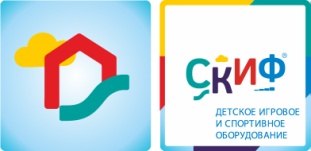 ДИК 2.25.10 ЛукоморьеДИК 2.25.10 ЛукоморьеДИК 2.25.10 ЛукоморьеКомплектацияКомплектацияКомплектацияКол-воЕдиница измеренияБашняВыполнена из четырёх клеёных брусьев не более 100х100 мм высота 2500 мм; пол из ламинированной фанеры, с антискользящим покрытием 1000х1000 мм толщиной 18 мм; над башней имеется двухскатная крыша из фанеры толщиной 9 мм – скат крыши , размер 1200х945 мм, кромки фанеры тщательно шлифованы, фанера окрашена в желто-зеленый цвет. Скат крыши опирается на арки из фанеры толщиной 18 мм. Каждая арка состоит из двух симметричных элементов из фанеры толщиной 18 мм соединенных между собой накладкой. Арки окрашены в вереско-розовый цвет, накладка желтый . В арке имеются прорези шириной 11 мм- для соединения со скатом крыши и 20 мм для опорной лаги.Вторая башня оснащена декоративными арками  , выполненными из влагостойкой фанеры толщиной 18 мм, арки окрашены в вересково-розовый цвет.Размер башни 1000х1000 – по наружным граням бруса . Габарит в плане ( по крыше 1410х1200). Отметка пола башни от планировочной отм. площадки 1200 мм. Высота башни 3050 мм.2шт.Горка пластиковая h 1200 Скат горки шириной 660 мм, длинной 2600  выполнен из высоко-экструдированного полиэтилена. Наклон участка скольжения  горки 35 градусов, ширина желоба скольжения  500 мм, цвет горки желто-зеленый. 600х2600х1280(h).1штЗаборчик (1000)Выполнено из влагостойкой фанеры толщиной 18 мм размером 1000х700 мм, ограждение окрашено с нанесением рисунка в виде заборчика2штОграждение стартовой площадкиСтартовая площадка горки ограждена щитами из влагостойкой фанеры толщиной 18 мм, Щиты  различных габаритов окрашенных в желтый цвет , так же имеется перекладина из  стальной трубы диаметром 27 мм с толщиной стенки не менее 2,8 мм, к трубе с двух сторон приварены в заводских условиях планки из листовой стали . толщиной не менее 3 мм , шириной 40 мм и длинной 100 мм.
Перекладина окрашена порошковой краской в вересково-розовый цвет Длина перекладины 660 мм2комплектСкалолазСкалолаз состоит из щита из влагостойкой фанеры толщиной 18 мм, размер 1000х950, с продольными прорезями, расположенными в шахматном порядке, окрашен в желто- зеленый цвет. Выход из башни на скалолаз огражден перекладиной  из  стальной трубы диаметром 27 мм с толщиной стенки не менее 2,8 мм, к трубе с двух сторон приварены в заводских условиях планки из листовой стали . толщиной не менее 3 мм , шириной 40 мм и длинной 100 мм. Перекладина окрашена порошковой краской в вересково-розовый цвет.
Длина перекладины 800 мм. Для удобства подъема по скалолазу на опорных брусах  имеются ручки , ручки выполнены из  стальной трубы диаметром 27 мм с толщиной стенки не менее 2,8 мм, к трубе с двух сторон приварены в заводских условиях планки из листовой стали . толщиной не менее 3 мм , шириной 40 мм и длинной 100 мм. Ручки окрашены порошковой краской в вересково-розовый цвет1комплектЛестницаЛестница состоит из бортов, выполненных из фанеры влагостойкой толщиной 24 мм, и четырех ступенек, выполненных из ламинированной антискользящей фанеры, толщиной 18 мм, ширина ступней 780 мм. Пространство между ступенями закрыто экранами из влагостойкой фанеры толщиной 18 мм, между ступенью и экраном имеется щель для слива дождевой воды. Ступени и экраны вставляются в пазы бортов лестницы. Борта стягиваются двумя перемычками из стального профиля 25х25 мм. Борта лестницы окрашены в вересково-розовый цвет. Лестница поставляется в собранном виде.1штПерила лестницыВыполнены влагостойкой фанеры толщиной 24 мм, окрашены в желто-зеленый и желтый цвет. В комплекте 4 шт. перил2комплектТурникТурник выполнен из гнутой  трубы диаметром 27 мм, размером 400х910 мм, окрашен порошковой краской в вереско- розовый цвет цвет. Крепится к двум клеёных брусьям не более 100х100 мм высотой 2500 мм1комплектПодвесной мостПодвесной мост представляет из себя сборную конструкцию состоящую из пяти половиц из ламинированной антискользящей фанеры толщиной 24 мм, подвешенных на перилах из стального профиля 30х30 ( сварная конструкция , окрашенная в заводских условиях в вересково- розовый цвет) при помощи подвеса, который выполнен из шести-прядного армированного полиамидного  каната тросовой свивки  диаметром 16 мм, канаты в местах пересечения фиксируются при помощи пластикового крестообразного соединителя  для канатов диаметром 16 мм. Канаты помещаются в пазы соединителя, которые защёлкиваются между собой и фиксируются саморезом.  Половицы для ограничения перемещения соединяются между собой цепью.Под половицами  имеется страховочный мост из ламинированной антискользящей фанеры крепящейся к стальному каркасу из трубы диаметром 32 мм.4штВертикальный шест со спиральюВыполнен из металлической трубы диаметр 32 мм, имеет плавные радиусы и тщательную обработку швов, металл покрыт порошковой краской. Высота 2400 мм, диаметр спирали 750 мм. Крепится к двум клееным брусьям 100х100, высотой 2500 мм.1комплектГабариты (ДхШхВ), мм 4610х5055х3050(h)Зона безопасности, мм 7610х18055